Organizační zabezpečení
20. ročníku Memoriálu Josefa Žahoura – dospělí(soutěž je zařazena do seriálu soutěží O putovní pohár OSH Tábor)Místo konání soutěže:prostranství před kulturním domem, Veselí nad Lužnicí
49°11'8.998"N, 14°42'3.915"EPořadatel:Sbor dobrovolných hasičů Veselí nad LužnicíDatum konání soutěže:sobota 21. září 2019Časový průběhDisciplínapožární útok dle vlastních pravidelKategorie:kategorie muži, ženyKontakt:Stanislav KaislerVojty Slukova 283391 81 Veselí nad Lužnicítel.: 603 939 137e-mail: kaisler@stka.czwww: http://sdh-veseli.hyperlink.czObecné podmínky:bude použit přetlakový ventil (dodá pořadatel)terče 50 x 50 cm s otvorem o průměru 5 cm uprostřed, za otvorem plechovkaruční měření času stopkami čas přípravy na základně 5 min., může být podle počtu přihlášených družstev zkrácen dle dohody velitelů při nástupužádný soutěžící NESMÍ nastoupit v rámci soutěže ve více než jednom družstvu, může v rámci soutěže běžet pouze jednou, každé družstvo bude na startu vyfotografováno a tyto fotografie mohou být použity při řešení případných protestů. Startovní čísla:Družstva si je mohou volit dle pořadí, v jakém se budou presentovat v den soutěže, pořádající sbor si vyhrazuje právo přednostního výběru startovních čísel. Odevzdání přihlášek:družstva se do soutěže MUSÍ přihlásit nejpozději do čtvrtka 19. 9. 2019 na některém z kontaktů, předběžné přihlášení je pro nás důležité z organizačních důvodů (např. zajištění tisku diplomů)pořadatel má právo omezit počet zúčastněných družstev, v tom případě o přijetí družstva do soutěže rozhoduje pořadí podaných předběžných přihlášekvyplněné písemné přihlášky s razítkem přihlašující organizace musí družstvo odevzdat nejpozději v den soutěže při presencitiskopisy přihlášky jsou k dispozici u pořadatele (adresy a kontakty viz výše, včetně webové stránky), v případě předběžného přihlášení jinou formou (např. telefonicky) lze písemnou přihlášku odevzdat až na místěStartovné (hradí se při presenci):v kategorii muži i ženy 200,- Kč za jedno soutěžní družstvoPravidla POŽÁRNÍ ÚTOK muži i ženy:soutěž se koná podle vlastních pravidel, co není v těchto propozicích výslovně zmíněno, se řídí dle platných pravidel požárního sportuMateriál:stroj vlastní, schváleného typu (může být nastartovaný)savice 2ks 2,5 m nebo 4ks 1,6 (dvě a dvě spojené)maximálně 3 ks hákové klíče1 ks ventilové lano s karabinou smotané v klubku nebo na vidlici, minimální délka 10 m1 ks sací koš2 ks hadice B75 a 4 ks hadice C52, nejsou povoleny tzv. úzké hadicerozdělovač s kulovým nebo vřetenovým uzávěrem2 ks proudnice, vlastníProvedení:každé družstvo tvoří maximálně sedm soutěžícíchhadice na základně stočené a uložené v řadě na přední straně základny, kolmo k přední hraně základny, půlspojky směrem k řecedružstvo po startu vytvoří přívodní vedení z podúrovňového zdroje (řeka Lužnice), dopravní vedení a dva útočné proudy, pokus je ukončen sražením plechovky v obou terčích, je nutné sání pomocí vývěvydružstvu žen může být u stroje poskytnuta pomoc, avšak pouze ústní formou, fyzický zásah je nepřípustný a má za následek diskvalifikacisací koš musí být zajištěn ventilovým lanem (karabina), celé přívodní vedení musí být spojeno před ponořením do vody i po jeho vytažení, nesplnění má za následek diskvalifikacive vzdálenosti 25 m od základny bude umístěna překážka s oknem, výška 2 m, šířka 2 m, okno o rozměrech 0,6 m x 0,6 m je umístěné v ose překážky, jeho spodní okraj je 1,1 m nad povrchem dráhysoutěžící, překračující pomyslnou hranici tvořenou tímto oknem, musí ji překonat jedině prolezením okna, a to při pohybu vpřed a případně i zpět, to samé platí i pro veškerý materiál, ten může tuto pomyslnou čáru překročit rovněž pouze oknemokno se nesmí překonávat skokem plavmo, porušení má za následek diskvalifikacinapojení jakékoliv hadice na rozdělovač smí být provedeno až za oknem, porušení má za následek diskvalifikacidélka dráhy od základny k čáře stříkání je 65 mUPOZORNĚNÍ PLATNÉ PRO LETOŠNÍ ROČNÍK:Souběžně s naší soutěží bude letos v kulturním domě probíhat oslava 120. výročí založení baráčnické obce ve Veselí nad Lužnicí. Vyplynou z toho některé drobné organizační změny, se kterými budete seznámeni na nástupu, bude se jednat zejména ozákaz parkování na parkovišti za kulturním domem (v mapce označeno šrafováním), využijte cesty okolo řeky Lužnicepro účastníky soutěže budou toalety k dispozici v 1. patře kulturního domu nebo v restauraciv případě nepřízně počasí bude pro účastníky soutěže k dispozici multifunkční sál v 1. patře kulturního domubude redukováno ozvučení celé akcev případě návštěvy restaurace v kulturním domě prosíme o tiché chování, abyste nerušili akci ve vedlejším sále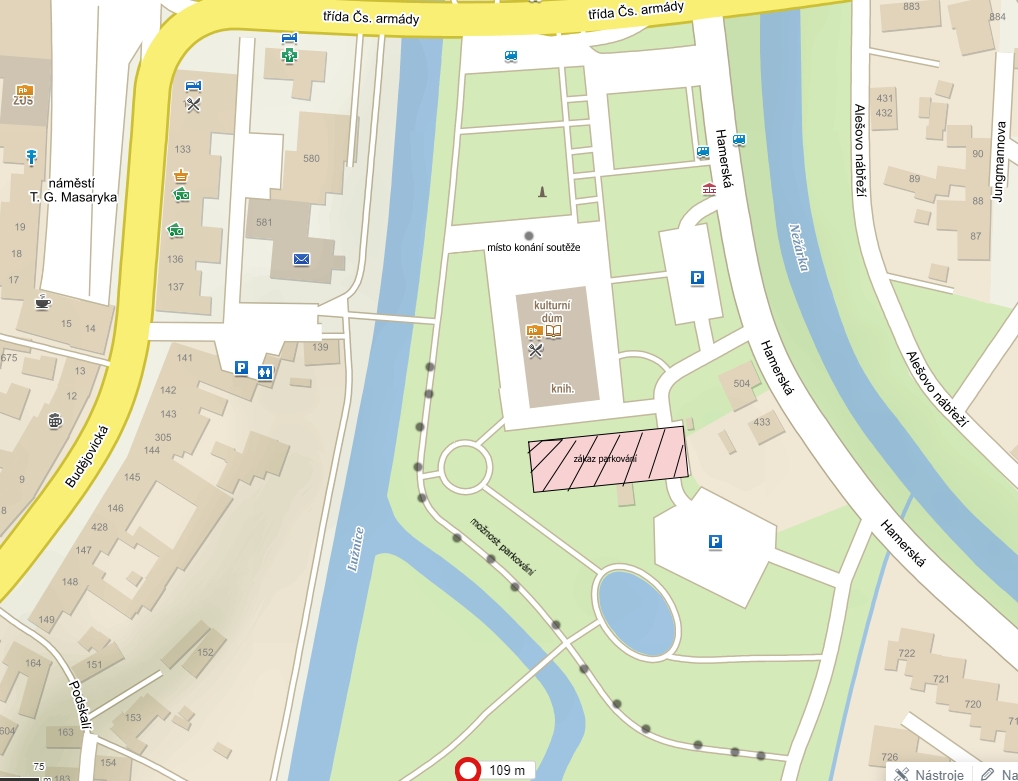 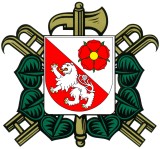 Sdružení hasičů Čech, Moravy a SlezskaSbor dobrovolných hasičů Veselí nad Lužnicí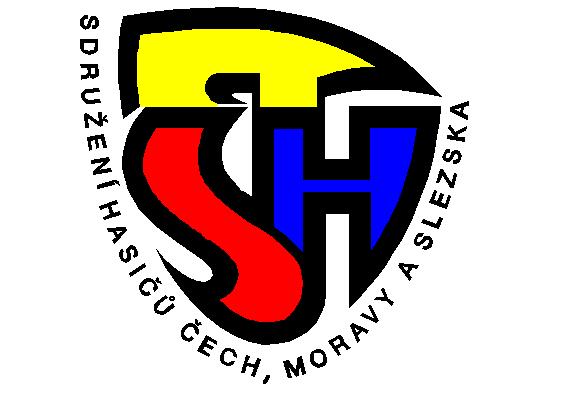 13.00 – 13.30prezence v místě konání soutěže13.45nástup soutěžních družstev a zahájení soutěžecca 17.00vyhlášení výsledků